      Специалист по охране труда (иное уполномоченное лицо) выясняет обстоятельства и причины получения работником микротравмы в течение 3 календарных дней после получения соответствующей информации. Он может продлить время расследования не более чем на 2 календарных дня, если есть причины, объективно препятствующие завершению в установленный срок рассмотрения обстоятельств и причин, которые привели к получению сотрудником микротравмы. К числу таких причин, в частности, относится отсутствие объяснения пострадавшего работника (п. 8 Рекомендаций).       Пострадавший работник имеет право (п. 9 Рекомендаций):       - лично или через своих представителей (включая представителей профсоюза) участвовать в рассмотрении обстоятельств и причин, которые привели к получению им микротравмы;       - ознакомиться с результатами такого рассмотрения.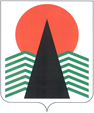       Специалист по охране труда (иное уполномоченное лицо) выясняет обстоятельства и причины получения работником микротравмы в течение 3 календарных дней после получения соответствующей информации. Он может продлить время расследования не более чем на 2 календарных дня, если есть причины, объективно препятствующие завершению в установленный срок рассмотрения обстоятельств и причин, которые привели к получению сотрудником микротравмы. К числу таких причин, в частности, относится отсутствие объяснения пострадавшего работника (п. 8 Рекомендаций).       Пострадавший работник имеет право (п. 9 Рекомендаций):       - лично или через своих представителей (включая представителей профсоюза) участвовать в рассмотрении обстоятельств и причин, которые привели к получению им микротравмы;       - ознакомиться с результатами такого рассмотрения.Администрация Нефтеюганского районаотдел социально-трудовых отношений      Специалист по охране труда (иное уполномоченное лицо) выясняет обстоятельства и причины получения работником микротравмы в течение 3 календарных дней после получения соответствующей информации. Он может продлить время расследования не более чем на 2 календарных дня, если есть причины, объективно препятствующие завершению в установленный срок рассмотрения обстоятельств и причин, которые привели к получению сотрудником микротравмы. К числу таких причин, в частности, относится отсутствие объяснения пострадавшего работника (п. 8 Рекомендаций).       Пострадавший работник имеет право (п. 9 Рекомендаций):       - лично или через своих представителей (включая представителей профсоюза) участвовать в рассмотрении обстоятельств и причин, которые привели к получению им микротравмы;       - ознакомиться с результатами такого рассмотрения.Администрация Нефтеюганского районаотдел социально-трудовых отношений      Специалист по охране труда (иное уполномоченное лицо) выясняет обстоятельства и причины получения работником микротравмы в течение 3 календарных дней после получения соответствующей информации. Он может продлить время расследования не более чем на 2 календарных дня, если есть причины, объективно препятствующие завершению в установленный срок рассмотрения обстоятельств и причин, которые привели к получению сотрудником микротравмы. К числу таких причин, в частности, относится отсутствие объяснения пострадавшего работника (п. 8 Рекомендаций).       Пострадавший работник имеет право (п. 9 Рекомендаций):       - лично или через своих представителей (включая представителей профсоюза) участвовать в рассмотрении обстоятельств и причин, которые привели к получению им микротравмы;       - ознакомиться с результатами такого рассмотрения.Администрация Нефтеюганского районаотдел социально-трудовых отношений      Специалист по охране труда (иное уполномоченное лицо) выясняет обстоятельства и причины получения работником микротравмы в течение 3 календарных дней после получения соответствующей информации. Он может продлить время расследования не более чем на 2 календарных дня, если есть причины, объективно препятствующие завершению в установленный срок рассмотрения обстоятельств и причин, которые привели к получению сотрудником микротравмы. К числу таких причин, в частности, относится отсутствие объяснения пострадавшего работника (п. 8 Рекомендаций).       Пострадавший работник имеет право (п. 9 Рекомендаций):       - лично или через своих представителей (включая представителей профсоюза) участвовать в рассмотрении обстоятельств и причин, которые привели к получению им микротравмы;       - ознакомиться с результатами такого рассмотрения.      Специалист по охране труда (иное уполномоченное лицо) выясняет обстоятельства и причины получения работником микротравмы в течение 3 календарных дней после получения соответствующей информации. Он может продлить время расследования не более чем на 2 календарных дня, если есть причины, объективно препятствующие завершению в установленный срок рассмотрения обстоятельств и причин, которые привели к получению сотрудником микротравмы. К числу таких причин, в частности, относится отсутствие объяснения пострадавшего работника (п. 8 Рекомендаций).       Пострадавший работник имеет право (п. 9 Рекомендаций):       - лично или через своих представителей (включая представителей профсоюза) участвовать в рассмотрении обстоятельств и причин, которые привели к получению им микротравмы;       - ознакомиться с результатами такого рассмотрения.Учет микроповреждений (микротравм) работников      Специалист по охране труда (иное уполномоченное лицо) выясняет обстоятельства и причины получения работником микротравмы в течение 3 календарных дней после получения соответствующей информации. Он может продлить время расследования не более чем на 2 календарных дня, если есть причины, объективно препятствующие завершению в установленный срок рассмотрения обстоятельств и причин, которые привели к получению сотрудником микротравмы. К числу таких причин, в частности, относится отсутствие объяснения пострадавшего работника (п. 8 Рекомендаций).       Пострадавший работник имеет право (п. 9 Рекомендаций):       - лично или через своих представителей (включая представителей профсоюза) участвовать в рассмотрении обстоятельств и причин, которые привели к получению им микротравмы;       - ознакомиться с результатами такого рассмотрения.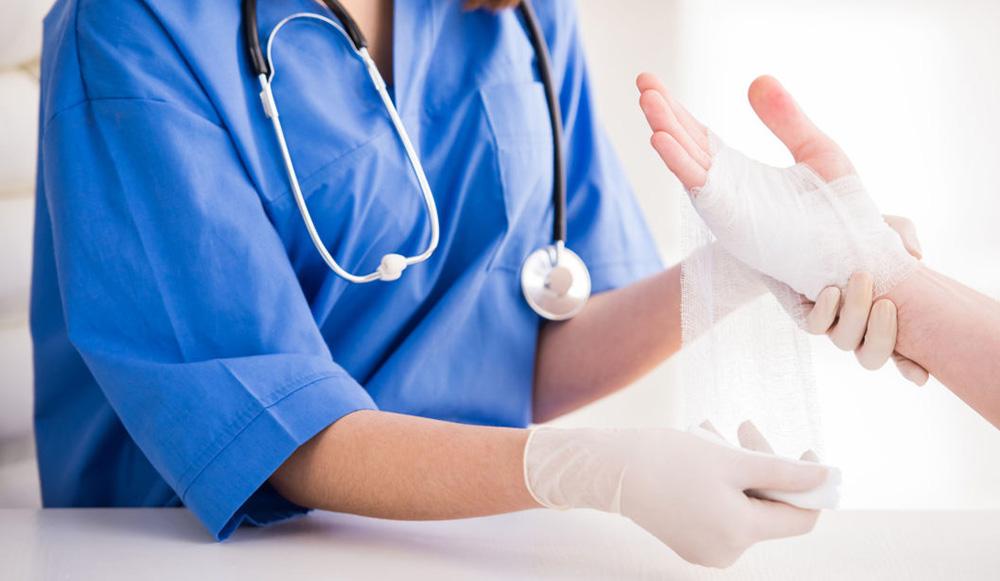 Отдел социально - трудовых отношенийадминистрации Нефтеюганского района628300, г. Нефтеюганск, ул. Нефтяников, стр.8, кабинет 107,тел. 238-014, 225-561E-mail: ot@admoil.ru2022 год         Микроповреждение (микротравма) – это ссадины, кровоподтеки, ушибы мягких тканей, поверхностные раны и другие повреждения, полученные работниками и другими лицами, участвующими в производственной деятельности работодателя, при исполнении ими трудовых обязанностей или выполнении какой-либо работы по поручению работодателя (его представителя), а также при осуществлении иных правомерных действий, обусловленных трудовыми отношениями с работодателем либо совершаемых в его интересах, не повлекшие расстройства здоровья или наступление временной нетрудоспособности (ст. 226 ТК РФ).          Приказом Минтруда России от 15.09.2021 № 632н утверждены Рекомендации по учету микроповреждений (микротравм) работников (далее – Рекомендации).          Учет микроповреждений (микротравм) работников позволит работодателю повысить эффективность:         - проведения системных мероприятий по управлению профессиональными рисками, связанных с выявлением опасностей, оценкой и снижением уровней профессиональных рисков;        - обеспечения улучшения условий и охраны труда.           В Рекомендациях приведен примерный перечень мероприятий, направленных на организацию учета и рассмотрения обстоятельств и причин, которые привели к возникновению микроповреждений (микротравм) работников (п. 3 Рекомендаций).       Работодателю рекомендуется:       1) утвердить локальным нормативным актом порядок учета микроповреждений (микротравм) работников с учетом особенностей организационной структуры, специфики, характера производственной деятельности с учетом мнения представительного органа работников (при его наличии);             2) ознакомить     должностных       лиц     с       порядком       учета микроповреждений (микротравм) работников;            3) проинформировать работников о действиях при получении микроповреждения (микротравмы);      4) организовать рассмотрение обстоятельств, выявление причин, приводящих к микроповреждениям (микротравмам) работников.       Для фиксации результатов рассмотрения используется один из следующих документов:       - справка о рассмотрении обстоятельств и причин, которые привели к возникновению микроповреждения (микротравмы) работника (приложение № 1 к Рекомендациям);       - другой документ, определенный работодателем (например, это может быть акт или протокол).        5) обеспечить доступность в организации (структурных подразделениях) бланка справки (другого документа) в электронном виде или на бумажном носителе;       6) организовать регистрацию микроповреждений (микротравм).        Для регистрации полученных работниками микротравм используется один из следующих документов:        - журнал учета микроповреждений (микротравм) работников (приложение № 2 к Рекомендациям);         - другой документ, определенный работодателем (например, это может быть книга учета микроповреждений (микротравм) работников);         7) установить место и сроки хранения справки и журнала или других документов, определенных работодателем.                Рекомендованный срок хранения справки и журнала составляет не менее 1 года.        Оформлять документы, связанные с регистрацией микротравм и расследованием причин их возникновения (справку, журнал, другие документы), работодатель может в электронном виде. При этом используется электронная подпись или любой другой способ в соответствии с законодательством РФ, который позволяет идентифицировать личность работника, составившего справку и ведущего журнал (п. 4 Рекомендаций).         Основанием для регистрации микроповреждения (микротравмы) работника и рассмотрения обстоятельств и причин, приведших к его возникновению, является обращение пострадавшего к своему непосредственному или вышестоящему руководителю, работодателю (его представителю).